CENTRO DE FORMAÇÃO DO ALTO CÁVADO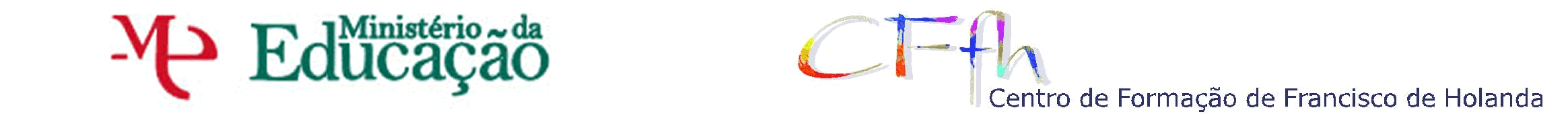 Reflexão Crítica/Memória FinalAção N.º 24/15 -“Potenciar os dispositivos móveis como ferramentas de aprendizagem em práticas educativas”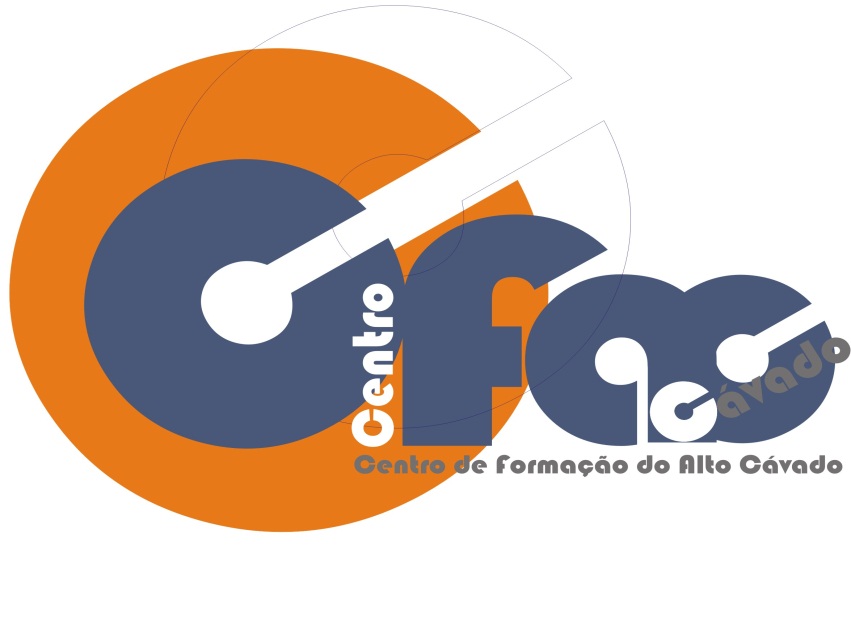 Formando:Formador(a):Julho 2015INTRODUÇÃOBreve resumo do que irá abordar a Reflexão Crítica/Memória Final e, eventualmente, a abordagem de alguma situação específica ocorrida ou relativa à ação desenvolvida…Reflexão sobre a utilidade da ação de formaçãoReflexão sobre a utilidade da ação de formação…Reflexão sobre o funcionamento da açãoReflexão sobre o funcionamento e a organização da ação de formação: metodologias, estratégias e recursos utilizados, etc …Reflexão sobre o impacto da formação na minha prática pedagógicaReflexão sobre o impacto da ação de formação na sua prática pedagógica: eventuais mudanças/reformulações, com recurso a exemplificação…Reflexão e autoavaliação sobre o meu desempenho na ação de formaçãoReflexão (e autoavaliação) sobre o seu desempenho na ação de formação, particularmente no que diz respeito aos parâmetros: participação, realização das tarefas nas sessões de formação e elaboração da memória final…Preenchimento das grelhas de autoavaliação:ConclusãoBalanço final da ação frequentada e sugestões para futuras ações dentro do mesmo tema…Critérios sobre os quais deve incidir a avaliação/classificação no parâmetro PARTICIPAÇÃOIRBMBEParticipa nas discussões levantadas durante as sessões de formação.Partilha informações e experiências com o grupo de trabalho.Questiona e apresenta sugestões sobre os temas em discussão.Demonstra abertura a novas ideias e contributos dos outros (formador e formandos).TOTAL%%%%%Critérios sobre os quais deve incidir a avaliação/classificação no parâmetro REALIZAÇÃO DAS TAREFAS NAS SESSÕESIRBMBERealiza todas as tarefas propostas pelo formador (a) com empenho.Demonstra competência científico-pedagógica na realização das tarefas propostas.Respeita as orientações do formador(a) na realização das tarefas propostas.Contribui e aceita os contributos dos colegas durante a realização das tarefas: trabalho colaborativoTOTAL%%%%%Critérios sobre os quais deve incidir a avaliação/classificação no parâmetro REFLEXÃO CRÍTICAIRBMBEReflete sobre a ação de formação: utilidade, funcionamento e organização.Reflete sobre o desempenho do formador (a): competência científica, pedagógica e relacional.Reflete sobre o impacto da ação na prática pedagógica: eventuais mudanças/reformulações.Reflete sobre (e autoavalia) o seu desempenho na ação de formação.TOTAL%%%%%